Из-за сложившейся ситуации с распространением вируса COVID-19, в группе риска оказались пожилые люди. Они вынуждены находиться в самоизоляции и избегать скопления людей. Выход из дома в магазин или за лекарствами для них — это риск.Общероссийский народный фронт, ВОД «Волонтеры-медики», Ассоциация волонтерских центров и общественные организации объединились в проект #мывместе, чтобы помочь таким людям справиться с трудностями. Волонтеры помогают с доставкой продуктов и лекарств, с оплатой коммунальных платежей, оказывают психологическую помощь.Кто может стать волонтёромШтабам нужны люди со свободным временем и личным транспортом для доставки продуктов, а еще специалисты с юридическим и психологическим образованием для квалифицированной помощи. Любая помощь будет полезна: если нет автомобиля и специального образования, можно помогать онлайн прямо из дома. Например, общаться с одинокими людьми в домах престарелых по видеосвязи.Выездные волонтёрыОт 18 до 50 лет.
Хорошее самочувствие, отсутствие признаков ОРВИ и температура ниже 37.
Без хронических заболеваний дыхательной системы.ОнлайнСтарше 16 лет.Если хотите присоединиться к команде волонтеров, оставьте заявку на сайте мывместе2020.рф.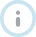 